Сумська міська радаVIIІ СКЛИКАННЯ             СЕСІЯРІШЕННЯвід                  2021 року №            -МРм. СумиРозглянувши звернення громадянина (вхід. ЦНАП від 24.09.2020                          № 636292), відповідно до статей 12, 40, 79-1, 118, 121, 122 Земельного кодексу України, статті 50 Закону України «Про землеустрій», частини третьої статті 15 Закону України «Про доступ до публічної інформації», враховуючи протокол засідання постійної комісії з питань архітектури, містобудування, регулювання земельних відносин, природокористування та екології Сумської міської ради від 09.02.2021 № 9, керуючись пунктом 34 частини першої статті 26 Закону України «Про місцеве самоврядування в Україні», Сумська міська рада ВИРІШИЛА:Відмовити Лисиці Павлу Анатолійовичу в наданні дозволу на розроблення проекту землеустрою щодо відведення земельної ділянки у власність за адресою: м. Суми, вул. Леоніда Бикова, біля                         буд. № 6/1 (поруч із земельною ділянкою з кадастровим номером 5910136600:17:011:0031), орієнтовною площею 0,0100 га, для будівництва індивідуальних гаражів у зв’язку з тим, що фактичне розміщення нового індивідуального гаражу на зазначеній земельній ділянці призведе до збільшення розмірів санітарно-захисної зони у бік громадської території (ділянки загальноосвітнього навчального закладу), що негативно вплине на прилегле містобудівне оточення.Сумський міський голова                                                            О.М. ЛисенкоВиконавець: Клименко Ю.М.Ініціатор розгляду питання –– постійна комісія з питань архітектури, містобудування, регулювання земельних відносин, природокористування та екології Сумської міської ради Проект рішення підготовлено Департаментом забезпечення ресурсних платежів Сумської міської радиДоповідач – Клименко Ю.М.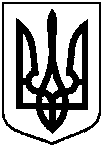 Проєктоприлюднено «__»_________2021 р.Про відмову Лисиці Павлу Анатолійовичу в наданні дозволу на розроблення проекту землеустрою щодо відведення земельної ділянки у власність за адресою: м. Суми,                        вул. Леоніда Бикова, біля буд. № 6/1 (поруч із земельною                            ділянкою з кадастровим                       номером 5910136600:17:011:0031), орієнтовною площею 0,0100 га